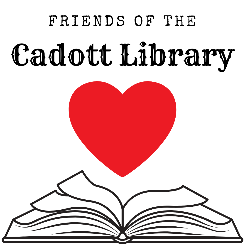 Friends of the Library Meeting
Tuesday, July 11, 2023
5 PM – Cadott Community LibraryAgenda:Update on Accounts from Treasurer and Nonprofit StatusNabor Days PlanningSaturday at the ParkSunday ParadeMovie License renewal ($227)Member Comment/Other Business?Adjourn